                                                                 0-4 YAŞ(O-59 AY) AŞI KAYIT FİŞİ                                                               TARİH:İL:…………………………….                                                                                                                                                                         KURUM:………………………………………….İLÇE:…………………………                                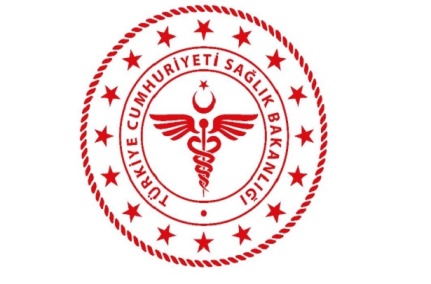 T. C.SAĞLIK BAKANLIĞISilopi İlçe Devlet HastanesiYayın Tarihi:10.09.2013T. C.SAĞLIK BAKANLIĞISilopi İlçe Devlet HastanesiRevizyon Tarihi: 08.01.2019T. C.SAĞLIK BAKANLIĞISilopi İlçe Devlet HastanesiRevizyon No:003T. C.SAĞLIK BAKANLIĞISilopi İlçe Devlet HastanesiDoküman No:SDH\DH.ÇZ\023Sayfa No:1\1SIRA NOHANE NOSOYADIADIBABA ADIDOĞUM TARİHİ AY/YILLOT NO/TARİHPPDPPDBCGDBTDBTDBTDBTPOLİOPOLİOPOLİOPOLİOHEPATİT BHEPATİT BHEPATİT BKIZAMIKSIRA NOHANE NOSOYADIADIBABA ADIDOĞUM TARİHİ AY/YILLOT NO/TARİHTARİHSONUÇIIIIIIRIIIIIIRIIIIIIISIRA NOHANE NOSOYADIADIBABA ADIDOĞUM TARİHİ AY/YILLOT NO/TARİHTARİHSONUÇIIIIIIRIIIIIIRITarihLot NoTarihLot NoTarihLot NoTarihLot NoTarihLot NoTarihLot NoTarihLot NoTarihLot No